Расписание                                                                  9 класс                                 13.05.20201.Алгебра2. Русский язык3. Биология4. Английский язык5. Геометрия                                                               12 мая   2020                                                               12 мая   2020                                                               12 мая   2020 ТЕМАПараграф в учебникеСсылка на видеоурокДомашнее задание(№ заданий, вопросы,Повторение. Решение задач на составление уравненийРешить 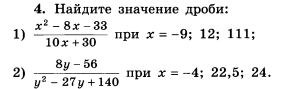 Упростить выражение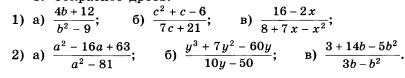                                                                13 мая   2020                                                               13 мая   2020                                                               13 мая   2020 ТЕМАПараграф в учебникеСсылка на видеоурокДомашнее задание(№ заданий, вопросы,Знаки препинания в сложном предложении с различными видами связи§31https://resh.edu.ru/subject/lesson/2451/main/Выполнить заданияhttps://resh.edu.ru/subject/lesson/2451/train/#199225Знать теорию §31Упр.208 (1,2)ТЕМАПАРАГРАФ В УЧЕБНИКЕССЫЛКА НА ВИДЕОУРОКДОМАШНЕЕ ЗАДАНИЕ(№ ЗАДАНИЙ, ВОПРОСЫ,БИОЛОГИЯБИОЛОГИЯБИОЛОГИЯБИОЛОГИЯКонтрольная работа №5 «Многообразие и эволюция живой природы»--Выполнить контрольную работу (Приложение 1)                                       13 мая 2020                                       13 мая 2020                                       13 мая 2020 ТЕМАПараграф в учебникеКлассная работаСсылка на видеоурокДомашнее задание(№ заданий, вопросы)Заявление о приёме (в клуб,на работу и т. д.)Стр.130-1311)Записать число Wednesday, the thirteenth of MayClass work. https://uchitelya.com/angliyskiy-yazyk/69238-prezentaciya-how-to-write-an-application-letter-and-cv-9-klass.htmlЗаконспектировать.HomeworkEx., p.Упр.2,стр.130 письменно                                       13 мая 2020                                       13 мая 2020                                       13 мая 2020 ТЕМАПараграф в учебникеКлассная работаСсылка на видеоурокДомашнее задание(№ заданий, вопросы)Повторение. Решение задач по теме «Свойства скалярного произведения векторов».Решить задачу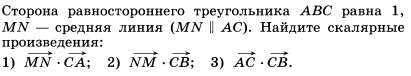 Решить задачу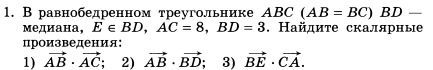 